                                Liceo José Victorino Lastarria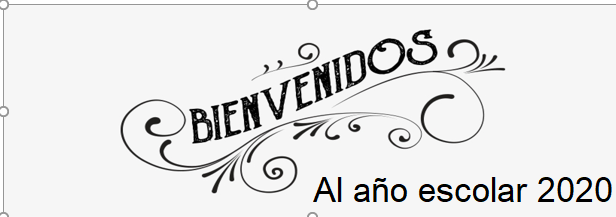                                                  Rancagua                           “Formando Técnicos para el mañana”                                   Unidad Técnico-Pedagógica                           GUÍA DE TRABAJO: ELABORACION DE PRDUCTOS DE PASTELERIA Docente: Paz Gaete P    Fecha: semana del 16 al 20 de marzo               Semana del 23 al 27 de marzoOA: Manejar maquinarias, equipos e instrumental para la elaboración de pastelería y repostería básica, para llevar a cabo las actividades de preparación, montaje y decoración de los productos de pastelería y repostería. OBJETIVO DE LA CLASE: identificar distintos tipos de maquinarias, equipos, e instrumental, utilizados en pastelería ACTIVIDAD: clasifica distintos tipos de maquinarias, equipos, e instrumental, utilizados en pastelería https://www.youtube.com/watch?v=R4sN3 Hu4cO0  https://www.youtube.com/watch?v=R4sN3Hu4cO0  https://www.youtube.com/watch?v=YdgUzIOcla4&list=RDR4sN3Hu4cO0&index=4Actividad: 1-Revisela presentaciones  de maquinaria, equipo e instrumental.2- Con esta información realice un mapa conceptual en su cuaderno, realizando  una definición de de maquinaria, equipos e instrumental  o utensilios, luego clasifique los según la información revisada haciendo una clara distinción de categorías, para ello utilice diferentes colores y haga una breve descripción de la maquinaria, equipo e instrumental  (utensilios) que se describe.3-Luego de  realizar el mapa conceptual  Debe definir  solo 15 por categoría, independientemente que en su mapa conceptual tenga más de esa cantidad.(cuaderno)4- según su opinión cual es la importancia de la maquinaria, equipos, instrumental  y/ o utensilios, en la elaboración de productos de pastelería.(redacte su respuesta en un mínimo de 10 líneas.                                 LOS INVITO A REALIZAR UN BUEN TRABAJO, ANIMO, SALUDO